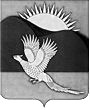 АДМИНИСТРАЦИЯПАРТИЗАНСКОГО МУНИЦИПАЛЬНОГО РАЙОНАПРИМОРСКОГО КРАЯПОСТАНОВЛЕНИЕО подготовке и реализации бюджетных инвестиций Муниципальным казенным учреждением «Управление культуры» Партизанского муниципального района на осуществление капитальных вложений в объект «Строительство памятника в с.Голубовка» 	В соответствии с Бюджетным кодексом Российской Федерации, Правилами принятия решений о подготовке и реализации бюджетных инвестиций из бюджета Партизанского муниципального района в объекты капитального строительства муниципальной собственности и приобретение объектов недвижимого имущества в муниципальную собственность, утвержденными постановлением администрации Партизанского муниципального района от 18 сентября 2014 года № 782 (в редакции постановления от 11 марта 2015 года № 169), руководствуясь статьями 28, 31 Устава Партизанского муниципального района, администрация Партизанского муниципального районаПОСТАНОВЛЯЕТ:1. Муниципальному казенному учреждению «Управление культуры» Партизанского муниципального района - главному распорядителю средств бюджета Партизанского муниципального района предоставить:1.1. По коду бюджетной классификации 558 05030397016414 310                         в 2015 году бюджетные инвестиции из бюджета Партизанского муниципального района (далее - муниципальный бюджет) на осуществление капитальных вложений в объект «Строительство памятника в с.Голубовка»          в размере 170 000 рублей 00 коп.21.2. Наименование объекта: «Строительство памятника в с.Голубовка».1.3. Направление инвестирования: строительство. 1.4. Главный распорядитель: Муниципальное казенное учреждение «Управление культуры» Партизанского муниципального района (далее - МКУ «Управление культуры» ПМР).1.5. Заказчик: МКУ «Управление культуры» ПМР.  1.6. Предполагаемый срок ввода объекта в эксплуатацию - 3 квартал 2015 года.1.7. Сметная стоимость объекта: 170 000 рублей 00 коп., в том числе  по годам:2015 год: 170 000 рублей 00 коп.;муниципальный бюджет - 170 000 рублей 00 коп.1.8. Общий объем инвестиций - 170 000 рублей 00 коп., в том числе          по годам: 2015 год - 170 000 рублей 00 коп.2. Общему отделу администрации Партизанского муниципального района опубликовать настоящее постановление в газете «Золотая Долина»            и разместить на официальном сайте администрации Партизанского муниципального района в информационно-телекоммуникационной сети «Интернет» в тематической рубрике «Муниципальные правовые акты».3. Настоящее постановление вступает в силу со дня его подписания.Глава Партизанскогомуниципального района						       К.К.Щербаков17.08.2015         село Владимиро-Александровское                                № 554